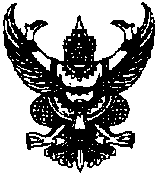 ประกาศเทศบาลตำบลอิสาณอำเภอเมืองบุรีรัมย์  จังหวัดบุรีรัมย์เรื่อง  ประกาศใช้แผนการดำเนินงาน  ประจำปี 2560*******************************************************		ตามที่เทศบาลตำบลอิสาณ  ได้ดำเนินการจัดทำแผนการดำเนินงาน ประจำปีงบประมาณ  2560  ซึ่งในการจัดทำแผนดังกล่าว  คณะกรรมการพัฒนาเทศบาลตำบลอิสาณได้พิจารณาร่างแผนการดำเนินงาน ประจำปีงบประมาณ 2560   และเสนอให้นายกเทศมนตรีตำบลอิสาณพิจารณาอนุมัติ เรียบร้อยแล้ว		ดังนั้น เทศบาลตำบลอิสาณ จึงประกาศใช้แผนการดำเนินงาน ประจำปีงบประมาณ  2560    ตามระเบียบกระทรวงมหาดไทยว่าด้วยการจัดทำแผนพัฒนาขององค์กรปกครองส่วนท้องถิ่น พ.ศ. 2548 หมวด 5 ข้อ 26 (2) และแก้ไขเพิ่มเติม (ฉบับที่ 2) พ.ศ. 2559        		จึงประกาศมาให้ทราบโดยทั่วกัน			ประกาศ ณ วันที่  20  เดือน  ตุลาคม  พ.ศ.  2559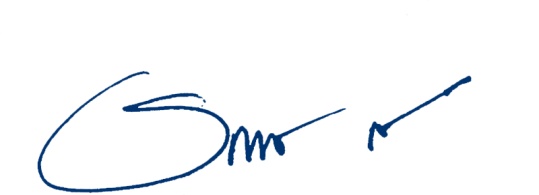 (นายสุพจน์  สวัสดิ์พุทรา)				          นายกเทศมนตรีตำบลอิสาณ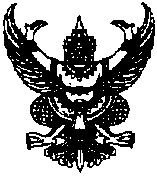                           บันทึกข้อความส่วนราชการ	สำนักงานเทศบาลตำบลอิสาณ	(สำนักปลัด  ทต.อิสาณ)   โทร. 0 4461 7579ที่  บร   56301/				        วันที่  ๑๘  ตุลาคม   2559เรื่อง	รายงานการจัดทำแผนการดำเนินงาน ประจำปี  2560	เรียน	นายกเทศมนตรีตำบลอิสาณ		อาศัยอำนาจตามระเบียบกระทรวงมหาดไทยว่าด้วยการจัดทำแผนพัฒนาขององค์กรปกครองส่วนท้องถิ่น พ.ศ. 2548 (หมวด 5 ข้อ 26)  การจัดทำแผนการดำเนินงาน		ตามระเบียบกระทรวงมหาดไทยว่าด้วยการจัดทำแผนพัฒนาขององค์กรปกครองส่วนท้องถิ่น พ.ศ. 2548  กำหนดให้องค์กรปกครองส่วนท้องถิ่นจัดทำแผนยุทธศาสตร์การพัฒนา  แผนสามปีและแผนการดำเนินงาน  สำหรับแผนการดำเนินงานนั้น มีจุดมุ่งหมายเพื่อแสดงถึงรายละเอียดแผนงาน/โครงการพัฒนาและกิจกรรมที่ดำเนินงานจริงทั้งหมดในพื้นที่ขององค์กรปกครองส่วนท้องถิ่นประจำปีงบประมาณนั้นบัดนี้ คณะกรรมการสนับสนุนการจัดทำแผนพัฒนาเทศบาล รวบรวมแผนการดำเนินงาน ประจำปี 2560  และนำเสนอร่างแผนให้คณะกรรมการพัฒนาเทศบาลพิจารณาผ่านเป็นที่เรียบร้อยแล้ว รายละเอียดตามที่แนบท้ายมาพร้อมนี้ 		จึงเรียนมาเพื่อโปรดทราบ							(นายคมกริช  สายชมภู)					        	          ปลัดเทศบาลตำบลอิสาณ-  ทราบ และดำเนินการตามขั้นตอนต่อไป							(นายสุพจน์  สวัสดิ์พุทรา)					    	         นายกเทศมนตรีตำบลอิสาณ                            บันทึกข้อความส่วนราชการ	สำนักงานเทศบาลตำบลอิสาณ	(สำนักปลัด  ทต.อิสาณ)   โทร. 0 4461 7579ที่  บร   56301/				        วันที่   19   ตุลาคม   255๙เรื่อง	ขออนุมัติแผนการดำเนินงาน ประจำปี  2560	เรียน	นายกเทศมนตรีตำบลอิสาณ		อาศัยอำนาจตามระเบียบกระทรวงมหาดไทยว่าด้วยการจัดทำแผนพัฒนาขององค์กรปกครองส่วนท้องถิ่น พ.ศ. 2548 (หมวด 5 ข้อ 26)  การจัดทำแผนการดำเนินงาน		ตามที่คณะกรรมการพัฒนาเทศบาลตำบลอิสาณประชุมเพื่อพิจารณาร่างแผนการดำเนินงาน ประจำปีงบประมาณ 2560  และเห็นชอบร่างแผนการดำเนินงานเป็นที่เรียบร้อยแล้วนั้น		คณะกรรมการพัฒนาท้องถิ่นจึงนำแผนการดำเนินงานเสนอผู้บริหารเพื่อขอความเห็นชอบ  พร้อมอนุมัติแผน ฯ และลงนามประกาศใช้ตามที่แนบท้ายมาพร้อมนี้  เพื่อประกาศให้ประชาชนทราบโดยทั่วกัน 							  (นางสาววริศรา  ไชยช่วย)						   นักวิเคราะห์นโยบายและแผน  ชำนาญการ-  เพื่อโปรดทราบและพิจารณาลงนามประกาศใช้						(นายคมกริช  สายชมภู)					         ปลัดเทศบาลตำบลอิสาณ-  ทราบและแจ้งเวียนให้พนักงาน  หน่วยงานที่เกี่ยวข้องพร้อมประกาศให้ประชาชนทราบโดยทั่วกัน						(นายสุพจน์  สวัสดิ์พุทรา)					         นายกเทศมนตรีตำบลอิสาณ                            บันทึกข้อความส่วนราชการ	สำนักงานเทศบาลตำบลอิสาณ	(สำนักปลัด  ทต.อิสาณ)   โทร. 0 4461 7579ที่  บร   56301/				        วันที่   3  ธันวาคม   2555เรื่อง	ประกาศผลการดำเนินงาน ประจำปี  2555	เรียน	หัวหน้าส่วนราชการทุกส่วน		อาศัยอำนาจตามระเบียบกระทรวงมหาดไทยว่าด้วยการจัดทำแผนพัฒนาขององค์กรปกครองส่วนท้องถิ่น พ.ศ. 2548 (หมวด 5 ข้อ 26)  การจัดทำแผนการดำเนินงาน		ตามที่แผนการดำเนินงานของเทศบาลตำบลอิสาณ  ประจำปีงบประมาณ 2555 ประกาศใช้เมื่อวันที่  30 พฤศจิกายน  2555   เรียบร้อยแล้วนั้น  จึงแจ้งเวียนให้ท่านและพนักงานในสังกัดทราบโดยทั่วกัน  สามารถขอดูข้อมูลได้ที่ศูนย์ข้อมูลข่าวสาร สำนักงานเทศบาลตำบลอิสาณ		จึงเรียนมาเพื่อทราบ							(นายคมกริช  สายชมภู)					        	          ปลัดเทศบาลตำบลอิสาณ							(นายสุพจน์  สวัสดิ์พุทรา)					    	         นายกเทศมนตรีตำบลอิสาณ